БҰЙРЫҚ № 01-11/ 21                 01.09.2021                     ПРИКАЗ № 01-11/ 21                 Жағдайы төмен отбасылардан шыққаноқушыларды бір мезгіл ыстық тамақпенқамту туралы   2021-2022 оқу жылында жағдайы төмен отбасылардан шыққаноқушыларды бір мезгіл ыстық тамақпен қамтылуына байланыстыБҰЙЫРАМЫН:               Төмендегі оқушылар   2021-2022 оқу жылында бір мезгілді ыстық тамақпен қамтамасыз етілсін.Асан Балжан  3сынып                   19. Шарипова Анель 7 сынып              Серік Асыл 3 сынып                      20. Шарипов Алибек 8 сыныпШарипова Адель 3 сынып             21. Каркенов Данияр 8 сыныпАсан Ерсултан 4 сынып                 22. Пронин Александр 9 сыныпБайтан Сұңқарбек 1 сынып           23. Тилеубай Зейнеп10 сыныпСайлаухан Ельдар 1 сынып           24. Тилеубай Нұрахмед 8 сыныпЕрмұрат Ельдос 3 сынып          25. Ертиспаева Ақжарқын 9 сыныпСерік Ерке 5 сынып                   26.Куандыков Алдияр 9 сынып                  Асан Асыл 5 сынып                   27.Чекалов Егор 11 сыныпЖамангарина К. 11 сынып        28.Чекалова Анастасия 8 сынып     11.Жамангарина М. 11сынып        29.Байтан Айнур 5 сынып12. Байтан Айтолқын 11 сынып          30. Сагитова Айша 11 сынып13. Байтан Наурызбек 11 сынып         31. Гиниятуллина Радия 8 сынып14. Серік Жандос 2 сынып                   32.Серік Нұрлан 1 сынып15. Сайлаухан Нұрсая 7 сынып           33.Сайлаухан Жансая 8 сынып16. Шарипова Адина 2 сынып             34.Даулет Алихан 2 сынып17. Даулет Айдос 4 сынып                   35.Серік Ерлік 1 сынып18. Даулет Айым 8 сынып                     36.Даулет Айнұр 7 сынып  Осы бұйрықтың орындалуы тәрбие ісінің орынбасарлары Женихова Е.В., Заркымов С.К-ға жүктелсін.Мектеп директоры:               Кожахметов К.Б.                    Ақмола облысы Біржан сал  ауданыТасшалқар ауылының жалпы орта мектебіКоммуналды мемлекеттік мекеме Акмолинская область           Биржан сал  район       КГУ  ООШ села Тасшалкар Коммунальное государственное учреждение          020709  Тасшалқар ауылы,  Советская к. ст-е 7-АE-mаil: nevskaya-shkola@mail.ruтелефон – 8-716-39-30272020709  село тасшалкар ул. Советская, ст-е 7-АE-mаil: nevskaya-shkola@mail.ru телефон – 8-716-39-30272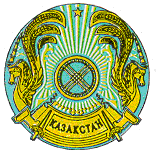 